Администрация Уйского муниципального районаМКОУ «Уйская школа-интернат  VIII вида»Программа по профилактике нехимических зависимостей«Пять шагов к общению» Авторы: социальный педагог: Захарова Светлана Николаевнапедагог – психолог: Линникова Людмила Николаевна                                учитель – логопед: Иванова Эвелина ХусаиновнаПаспорт программыПояснительная записка1.1.Актуальность проектаВ последнее десятилетие активно изучается феномен нехимических (поведенческих) аддикций (зависимостей). К настоящему времени создано множество классификаций видов аддикций, в основу которых положены самые разные объекты зависимости: - гемблинг (азартные игры),- эротические (сексуальные) аддикции,- «социально приемлемые» аддикции (трудоголизм, спортивные аддикции или аддикции упражнений, аддикции отношений, траты денег, религиозная аддикция или фанатизм),- технологические аддикции (интернет, гаджет-аддикции и т.п.),- пищевые аддикции.     Особый интерес в данной классификации представляет выделение группы «социально приемлемых» поведенческих аддикций, возникающих в определенных культурных, исторических, социальных условиях.     Классификации пополняются все новыми видами аддиктивного поведения, что позволяет предположить, что объектом поведенческой зависимости при определенных условиях может стать практически любая деятельность человека. По существу, получается, что нехимические зависимости покрывают весь спектр поведенческих актов человека, все стороны его жизни.     Нехимические виды зависимости - это стиль поведения, отражающий в своем развитии структуру развития химической зависимости. Химическая зависимость и нехимическая зависимость (изменяющее настроение поведение) различаются между собой, но их характеристики подобны. Основное различие состоит в том, что при зависимости от психоактивных веществ химические вещества вводятся (попадают) непосредственно в организм, а затем попадают и в мозг человека. Химические вещества и их побочные продукты повреждают мозг и изменяют его биохимическую работу, причем эти изменения являются необратимыми.Нехимическим видом зависимости можно назвать такой вид поведения, который человек использует для изменения своего психофизического состояния так же, как он мог бы использовать алкоголь или наркотик. Изменяющее настроение поведение - это действия, которые создают короткое по времени интенсивное чувство, но за которыми следует более длительный по времени дискомфорт. Т.е. под воздействием такого поведения человек хорошо себя чувствует в течение короткого времени, но последствия такого способа нормализовать самочувствие приносят ему лишь дополнительные проблемы.Нехимические виды зависимости могут быть внутренними (мышление, воображение, чувствование) или внешними (работа, игры, разговоры и пр.). Внутренние виды встречаются редко, их проявления трудно оценить и увидеть и поэтому мы не будем останавливать на них свое внимание.Компьютерная зависимость. Непреодолимое влечение к использованию Интернета, вынуждающее проводить за компьютером все свободное время и часть времени, необходимого для работы, семьи, друзей,  что  приводит  к  ограничению  интересов,  материальному  ущербу,  социальным  и  семейным  проблемам   и  расстройствам здоровья. На  первой  стадии  отмечается  увлечение  компьютером (Интернетом) в ущерб занятиям, домашним делам. На  второй  стадии  отмечаются  симптомы, напоминающие абстиненцию: при  вынужденном  прекращении  занятий  с  компьютером у  зависимого нарушается внимание, снижается работоспособность,  появляются  навязчивые  мысли,  головные  боли, резь в глазах; даже отмечаются ломота в костях, подобная той, которую испытывают опиоманы. Третья  стадия  характеризуется  выраженной  социальной дезадаптацией. Пользователь постоянно проводит время за компьютером, даже не получая удовольствия от этого. При вынужденном  перерыве  работы  с  компьютером  и Интернетом  возникают подавленное настроение и депрессия.1.2.Причины зависимостей.В дошкольном возрасте (6 – 7 лет) зависимости формируются редко, но такие случаи известны. Ведущей деятельностью ребенка 6 – 7 лет является игра, в том числе игра с правилами.В семьях, где есть компьютеры (а таких семей много), ребенка привлекают компьютерные игры от безобидных «ходилок» до содержащих элементы агрессии. В таких «агрессивных» играх ребенок реализует свои недовольства. Если времяпрепровождение ребенка не контролируется и он сверхзанятыми родителями заброшен, игровая деятельность превращается в компьютерную зависимость. Кроме того, если ребенок заброшен в неблагополучных (алкогольных и прочих семьях), он, всегда ищущий кумира в семье, находит такового среди старших детей (из таких же семей), подражает ему и в результате приучается к потреблению летучих токсических веществ, а то и наркотиков. Однако повторяем, такие случаи редки, а основной средой для возникновения как химической, так и нехимической зависимости являются младший школьный (7 – 11 лет), подростковый (11 – 15 лет) и ранний юношеский возраст (15 – 18 лет).Младший школьный возраст характеризуется рефлексией, осмыслением собственных действий и общим самопознанием. При этом в результате сравнения себя с другими и анализа восприятия себя другими формируется самооценка. Если она существенно занижена, возникает феномен фрустрации – переживания неудачи, объективной или субъективной. Когда такой ребенок чувствует себя аутсайдером, могут развиваться самые различные нарушения поведения, например вызывающее (как гиперкомпенсация) с нескрываемым приемом токсических веществ. Могут наблюдаться также уходы из дома, чаще из неблагополучных, но и благополучных семей. При этом бродяжничанье приводит к столкновению ребенка с «зависимыми».Кроме того, у многих детей сохраняется отмеченное выше стремление к компьютерным играм.В подростковом возрасте развивается стремление к самостоятельности, ребенок стремится выйти из-под опеки родителей. При этом физическое (половое) развитие нарастает, но ребенок остается социально незрелым. Второй особенностью этого возраста является стремление к группированию. Расширяется круг общения среди сверстников, и, если «псевдосамостоятельный» ребенок, лишенный социальной зрелости, не обладает силой характера, склонен к подражанию, инфантилен, он легко подпадает под влияние другого – проводящего время у игровых автоматов, или уже соприкоснувшегося с наркотиками. Однако такое печальное следствие – удел не только слабохарактерных детей.Известны «кризисы подросткового возраста» – перестройка личности, изменение жизненной позиции. При этом у подростков развиваются протестные реакции как на чрезмерную опеку со стороны родителей, так и на противоположное – недостаток внимания с их стороны. Стремление к самостоятельности, как и у младших детей, может привести к избеганию семьи, даже к уходам из дома, более или менее длительным. Следствие – соприкосновение с наркоманами или азартными игроками, которые имитируют для подростка образцы, принятые для подражания (в нормальных семьях это родители). Столкновению с «зависимыми» способствует упомянутое стремление к «группированию», когда удовлетворенность достигается чувством принадлежности к группе.В раннем юношеском возрасте заканчивается самоопределение, переоценка существующих правил и себя самого. Характерен «юношеский максимализм». Негативные внешние условия, даже если они не катастрофичны, а также неудовлетворенность собой (даже если самооценка неверна) приводят к ряду тяжелых последствий, от депрессии и психосоматических заболеваний до облегчения состояния голоданием, или наоборот, усиленным потреблением пищи и, наконец, использованием психотропных средств с дальнейшим развитием зависимости от них.Распространенность компьютерной игровой зависимости, включая первую стадию, «увлеченности», согласно О. В. Литвиненко (2008), составляет среди:– дошкольников 5 – 7 лет 21 %;– школьников 26 – 38 %;– студентов вузов 24 %.В сайте HelpMeDoc (2006 г.) представлены следующие данные: интернет-зависимость охватывает 1 – 5 % населения планеты.Удельный вес подростков с 1992 по 2004 г. увеличился от 2 до 25 %.Зависимость от игровых автоматов (лудомания), согласно журналу «Gen.med.ru», охватывает около 300 тыс. москвичей.Данные по распространенности азартных игр (гемблинга) представлены Н. М. Шевчук и соавторами, она составляет в России с 2001 г. от 1,2  до 3,12 % и соответствует таковой в других странах.В настоящее время 38 % аудитории российского Интернета составляет молодежь, при этом отмечается, что количество молодежи, среди Интернет-пользователей растет быстрее, чем количество представителей других возрастных групп.Для большинства школьников Интернет является неотъемлемой частью всей жизни. Это обусловлено рядом причин, среди которых выделяют следующие:     1) использование Интернета в целях учебной деятельности; 2) доступность и разнообразие ресурсов Интернета — одна из главных причин обращения школьников к глобальной сети; 3) познавательная мотивация школьников; 4) потребность школьников в общении, развлечении, получении удовольствия; 5) наличие определенных психологических проблем у школьников, наиболее распространенной из которых является трудность в социально-психологической адаптации к реальному социуму в подростковой и молодежной среде.Благодаря легкости освоения и использования Интернета он завоевывает все большую аудиторию.Перед человеком открывается новый мир бесчисленного количества возможностей и интересов, который «отключает» его от реальности, «переключая» на себя, что ведет к ограничению социальных контактов, ухудшению психологического состояния, возбуждению внутренних раздражителей, возникновению агрессии, замкнутости, апатии, потере социального статуса, разрушению собственного «Я» и как следствие, приводит к деструкциям личности в целом. Из представленных количественных величин следует, что распространенность нехимической зависимости диктует разработку срочных профилактических мер.Аннотация ПрограммыОдним из механизмов профилактики нехимических  зависимостей является формирование навыков межличностного общения, что в целом способствует повышению уровня личностной и коммуникативной  подготовки школьников с интеллектуальной недостаточностью.Работа в рамках Программы будет осуществляться путем организации и проведения специально - организованных мероприятий, направленных на приобретение навыков социального взаимодействия, создание условий для раскрытия и совершенствования внутренних ресурсов личности, развитие творческих умений и навыков, формирование навыков самоконтроля и саморефлексии.Содержание Программы может быть вариативным, в зависимости от степени выявленной проблемы и индивидуально-типологических и психологических особенностей целевой аудитории.Целевой группой являются обучающиеся МКОУ «Уйская школа-интернат  VIII вида», 11-17 лет, дети с интеллектуальной недостаточностью.Срок реализации программы 1 год, 2015-2016 г.г.Цель программы: формирование личностных мотивов, стиля поведения  у обучающихся, направленных на позитивное межличностное общение и сохранение положительного психофизического состояния.Создание в образовательной среде школы-интернат VIII вида условий для формирования и закрепления нравственных ценностей через систему специальных мероприятий с вовлечением учащихся в активные самостоятельные действия и позитивное межличностное общение.Задачи:- формирование личностных мотивов, стиля поведения направленного на позитивное межличностное общение;- формирование и закрепления нравственных ценностей, мотивы и потребность положительного социально-нравственного поведения;- формирование потребности к здоровому образу жизни;-содействовать социализации детей и подростков, укреплению организационных и социальных навыков, расширению коммуникативной среды и вовлечению в творческую, театрализованную и общественно - полезную деятельность- содействовать развитию терпимости и толерантности;- содействовать формированию представления о доброте, великодушии, справедливости, гражданственности и патриотизме;- способствовать осознанному отказу  от длительного пребывания и компьютерных игр в Интернете.Проект направлен на профилактику нехимической зависимости через систему специальных мероприятий с вовлечением учащихся в активные творческие, самостоятельные действия и позитивное межличностное общение. Специальные мероприятия проводят социальный педагог, педагог – психолог, учитель – логопед, фельдшер ОУ, классные руководители, воспитатели и родители.Специально организованные  мероприятия делятся на пять шагов - блоков:1.«Я и мои друзья»2. «Познай себя»3. «Я - творческий»4.« Я и мое здоровье».5. «Я и моя семья»3. Этапы реализации Программы.Первый шаг – блок «Я и мои друзья» планирует и проводит социальный педагог, по мере необходимости привлекая классных руководителей и воспитателей.Оценкой эффективности реализации этого блока может служить организация системы своевременной социально-педагогической помощи подросткам группы риска, организация досуга, привлечение их к общественно-значимой (полезной) деятельности; к деятельности по самопознанию, саморазвитию и самореализации. Активная пропаганда здорового образа жизни.Ожидаемые результаты от реализации этого блока - формирование потребности и мотивов в положительном социально-нравственном поведении. Снижение уровня детей группы риска состоящих на контроле в ГДН ОМВД. Понимание детьми своей роли, как бескорыстного помощника нуждающимся в их помощи. Положительное отношение к здоровому образу жизни. Мотивированный отказ от рискового поведения, употребления ПАВ, длительного пребывания в Интернете и длительных компьютерных игр.Формирование  у детей личностных мотивов, стиля поведения детей направленного на позитивное межличностное общение.Закрепления нравственных ценностей, мотивов и  потребности положительного социально-нравственного поведения.Формирование представлений о доброте, великодушии, справедливости, гражданственности и патриотизме.Второй шаг - блок «Познай себя» планирует и проводит педагог - психолог, проводит входящую и констатирующую диагностику.Оценкой эффективности реализации этого блока служит организация индивидуальных и групповых занятий с элементами тренинга, бесед, консультаций  с детьми, родителями, педагогами, направленных на коррекцию межличностного общения, мотивацию  осознания ценности человеческой жизни, неприятия жестокости, агрессии, формирование терпимости и толерантности, профилактики нарушения пищевого, суицидального поведения.Ожидаемым результатом реализации данного блока может служить снижение подростковой агрессии,  осознание себя как самодостаточного члена общества, сформировавшегося полноценного человека, умение детей самостоятельно выходить из конфликтных ситуаций без агрессивных действий и самобичевания.Третий шаг - блок «Я – творческий». планирует и проводит учитель- логопед привлекая по мере необходимости к реализации блока педагогов школы.Оценкой эффективности реализации этого блока предполагает организацию  театрализованной деятельности и умение учащихся с умственной отсталостью анализировать поступки  действующих лиц в спектакле, давать им нравственную характеристику; формирование   эмоциональной  выразительности, расширение  лексического  и грамматического строя речи, положительное межличностное общение, нахождение детей в ситуации успеха.Ожидаемым результатом реализации данного блока служит развитие у обучающихся  положительного межличностного общения, терпимости и толерантности к окружающим и себе. Формирование жизненных компетенций учащихся (расширение жизненного опыта и социальных контактов в доступных для него пределах);Коррекция высших психических функций, эмоционально-волевой сферы;Формирование монологической и диалогической речи учащихся, умение пересказывать текст, отвечать на вопросы по тексту, способность выбирать средства языка в соответствии с речевой ситуацией;Воспитание активной, творческой личности, духовных и нравственных ценностей. Снижение подростковой агрессии. Осознанный отказ от длительного пребывания и игр в интернете.Четвертый шаг - блок  «Я и мое здоровье» планирует и проводит фельдшер школы.Оценкой эффективности реализация этого блока предполагает проведение индивидуальных, групповых, бесед занятий с детьми, родителями, по профилактике заболеваемости ОРВИ, ОРЗ,  личной гигиене детей и подростков, здоровому образу жизни, профилактики употребления ПАВ, нарушений пищевого и суицидального  поведения.Ожидаемым результатом реализации блока является Формирование у детей стойкой потребности  и позитивного отношения к  здоровому образу жизни.Формирование у обучающих негативного отношения и неприятия асоциальных явлений, рискованного  и аддиктивного поведения.Пятый шаг – блок «Я и моя семья» его планируют и реализуют все участники реализации программы, все педагоги.Оценкой эффективности реализации этого блока может служить проведение общих родительских собраний, индивидуальных бесед, занятий с родителями с элементами тренинга по межличностному общению, об  особенностях психического и физического развития детского и подросткового возраста.Ожидаемым результатом реализации этого блока предполагает  приобретение родителями (законными представителями) знаний о подростковой и детской аддикции, девиантного поведения и способов выхода из негативных психоэмоциональных ситуаций. Стойкая мотивация   родителей находить контакт и умение  находить и проводить свободное время со своими детьми.Наша программа «Пять шагов к общению» направлена на профилактику нехимической зависимости через систему специальных мероприятий с вовлечением учащихся в активные самостоятельные действия и позитивное межличностное общение.Приложение 1.Первый  шаг – блок «Я и мои друзья»Цель блока: формирование личностных мотивов у обучающихся связанных с неприятием асоциальных поступков. Создание в образовательной среде школы-интерната VIII вида условий для формирования и закрепления нравственных ценностей через систему специальных мероприятий, с вовлечением учащихся  в активные самостоятельные действия.Учебно – тематическое планированиеСодержание блока.Вводное занятие, общие положения (2 ч.)«Культура поведения и общения»Этика. Правила вежливости, «волшебные слова». Обогащение словарного запаса.Создание условий для применения правил вежливости и умения регулярно пользоваться вежливыми словами в повседневной жизни.Что такое доброта (2ч.)Доброта. Значение добрых дел и поступков для окружающих людей.Просмотр и обсуждение детских мультфильмов по данной теме.Заботливое отношение к людям (5 ч.)Забота. Милосердие. Благотворительность. Волонтеры. Сходство и различие этих понятий.Формирование умений правильно оценивать поступки людей, делать самостоятельный выбор в пользу нравственных поступков. Понятие «волонтеры» (на примерах Олимпиады 2014 в г. Сочи, хосписа). Акции «Дом без одиночества», «Согреем ладони, разгладим морщины»«Тимуровский десант» к ветеранам педагогического труда.«Тимуровский десант» к ветеранам ВОВ.Создание условий для положительной социально – нравственной деятельности, через безвозмездную трудовую деятельность испытать чувство удовлетворения от конечного результата и испытать положительные эмоции.О бескорыстии в дружбе (круглый стол) (2ч.)Дружба. Бескорыстие в дружбе. Взаимопомощь. Конфликт, конфликтная ситуация и способы выхода из нее. Формирование представления о значении бескорыстия в дружбе. Учить детей выявлять мотив поступка и давать ему оценку с позиции нравственного смысла. Формирование умения применять способы урегулирования конфликта и адекватного выхода из него в повседневной жизни.Сопереживание (2ч.)Просмотр художественного фильма «Белый Бим- черное ухо»Представление о сопереживании как понятии, показать значение его в общении с людьми. Через анализ конкретных ситуаций помочь детям в накоплении опыта сопереживания товарищам в их бедах и умения разделять с ними радость.Непримиримость к нечестности и жестокости (2 ч.)Честность. Равнодушие. Жестокость. Грубость. Через анализ ситуаций, сопоставление своего отношения и отношения одноклассников к поступкам людей, показать необходимость умения быть непримиримым к грубости, нечестности, равнодушию, жестокости. Учить детей правильному выбору действий в различных ситуациях. Пополнение словарного запаса.Непримиримость к жестокости.Через анализ поступков людей показать необходимость бережного отношения к природе, активной борьбе против жестокого обращения с животными.Что такое вежливость (2ч.)Этика. Вежливость. Формирование знаний правил вежливости, умение пользоваться «волшебными словами».Как вести себя в общественных местах (2ч.)Правила поведения  на улице. Экскурсия в Уйский краеведческий музей, ДК «Колос», в  районную библиотеку.Познакомить с некоторыми требованиями этикета, формировать навыки культурного поведения в общественных местах. Через разбор ситуаций, фактического материала познакомить учащихся с правилами поведения на улице и в транспорте. Создание условий для культуры  общения с окружающими людьми, закрепления знаний правил вежливости.Как знакомиться и принимать гостей (4 ч.)Уроки этикета, как вести себя за столом. Практическое мероприятие «Гость в дом – радость в нем», чаепитие «В кругу друзей».Познакомить детей с некоторыми правилами хорошего тона (знакомства и умения принимать гостей). Формирование умений и навыков культурного поведения в гостях.Подарки и дружба (2ч.)Как правильно выбрать и подарить подарок.Продолжить знакомство с правилами хорошего тона (умение выбирать, дарить и принимать подарок).Где начинается и как проявляется невежливость (2ч.)Просмотр мультфильма «Медвежонок невежа».Показать, что выполнение правил хорошего тона зависит от особенностей характера. Обобщить изученный материал.Практическое итоговое занятие «Культура поведения» (2,5ч.)Диагностика этики поведения обучающихся.Обобщение пройденного материала и с помощью блиц-теста продиагностировать уровень формирования навыков культурного поведения.Что в человеке самое главное (2 ч.)Человек. Качества личности.Диагностика качеств личности «Чего мне не хватает».Показать на конкретных примерах, что человек становится человеком только среди людей.Воля и вера в себя (2 ч.)Понятие воля. Значение силы воли в жизни человека. Просмотр документального фильма «Герои спорта!»На конкретных примерах показать, как воля к победе помогает достигать высоких результатов в спорте и в жизни.Путешествие в самого себя (2 ч.)Творческая работа «Нарисуй себя».Самодиагностика «Качества личности».Создание условий для формирования знаний об особенностях характера человека, подвести детей к выводу, что некоторые поступки людей зависят от особенностей характера. Как управлять собой (2 ч.)Приемы аутогенной тренировки. Методы самовоспитания. Приемы самооценки. Создание условий для побуждения детей к работе над собой. Ознакомление детей с элементами аутогенной тренировки, освоение начальных упражнений аутотренинга. Как тренировать волю (2ч.) Практические советы для развития воли учащихся.Воля и характер(2 ч.)Понятие «характер». Беседа с человеком, достигшим результатов в спорте, благодаря силе воле, и характеру.Тренинг «Под водой»Формирование знаний  о значение волевых качеств в воспитании характера.Игра-викторина «Я – личность?» (2 ч.)Диагностика уровня нравственной мотивации учащихся.Тайны человеческого организма (1ч.)Строением организма человека. Рекомендации по укреплению здоровья.Формирование знаний о строении организма и его свойствах.Азбука здоровья (2 ч.)Гигиена сна. Польза сна.Творческое задание «Составь свой режим дня».Формирование элементарных представлений о здоровом образе жизни. Познакомить с рекомендациями В. Леви (врача-психолога) по сохранению и укреплению здоровья. Показать  значение сна для человека. Познакомить с гигиеной сна. Дать рекомендации для ускорения засыпания.О привычках полезных и вредных (1,5 ч.)Просмотр фильмов и презентаций о привычках: «Мифы о курении»Создание условий для формирования знаний о сущности вредных привычек и их последствий, отвращения к дурному и побуждения к полезным действиям.Как стать настоящим мужчиной (1,5 ч.)Этапы формирования мужского организма. Этапы формирования характера.Анкетирование «Что я знаю про здоровье»Формирование знаний о этапах становления характера, воли. Советы по воспитанию качеств настоящего мужчины.Я – человек, личность, гражданин (2 ч.)Человек, личность, гражданин.  Качества человека, его социальные роли. Гражданин сегодня в нашей стране. Устный журнал «Я – учусь».Формирование знаний о чертах присущих цельной, гармоничной личности. Беседа: Нормы жизни в обществе (2ч.)Практическое занятие «Права и обязанности учащихся»Обобщение  знаний учащихся о правах и обязанностях человека, обучающихся в школе, обществе.Человек среди людей (2ч.)Брак и семья. Ребенок и его права.Ознакомление подростков с правовыми основами к заключению брака; способствовать развитию и умению работать с анкетой; содействовать воспитанию культуры семьи, семейных отношений. Повторить права ребенка  и вспомнить основные правовые документы, где прописаны права детей.Наша малая родина (4ч.)Творческая работа – выпуск стенной газеты «Моя малая родина». Формирование познавательного интереса к родному краю, национальной культуре. Трудовой экологический десант «Чистый родник».Акция «Чистый берег»Создание условий для  социально-полезной деятельности, приобщения подростков к экологической культуре, заботе о природных достопримечательностях родного края. Моя родин  Россия (3ч.)Значения государственных символов Российской Федерации (герба, гимна, флага). Коллаж «Символика РФ»Творческая выставка рисунков «Государственные символы нашей родины»Формирование чувства уважения и национальной гордости к родной стране. Памятные даты (4 ч.)Вахта памяти, 9 мая.Ролевая маршрутная, патриотическая игра «Зарница».Трудовой десант, операция «Обелиск».Формирование знаний об основных исторических вехах и датах в истории России. Закрепление знаний подростков через социально-полезную деятельностью по местам памяти боевой славы направленной на формирование чувства патриотизма и гордости за нашу родину, заслуги и победы наших земляков.Паспорт гражданина Росси (2 ч.)Экскурсия в отделение регистрации и паспортизации.Постановление главы Правительства РФ от 08.07. 1997 г. №828 «Об утверждении Положения о паспорте гражданина РФ, образца бланка и описание паспорта РФ».Формирование знаний и накопление информации о гражданине, которая размещена в паспорте, какие сведения запрещено вносить, сроки действия паспорта, правила оформления и получения паспорта.Закон и ответственность (2ч.)Понятия: закон, ответственность, правонарушение, преступление, наказание и виды правонарушений и ответственности. Правовая игра «Сам себе юрист» Обобщение  элементарных правовых знаний и  умений  подростков в правовой игре «Сам себе юрист» применять юридические знания на практике. Встреча «Без галстуков» с инспектором по делам несовершеннолетних ГДН ОМВД (1ч.)Участники: педагоги, участвующие в реализации программы, подростки, инспектор ГДН ОМВДВо время встречи «Без галстуков» с инспектором ГДН ОМВД в неофициальной обстановке, создать условия атмосферы дружеского диалога подвести итог, узнать у подростков, что показалось им интересным, что хотели бы узнать, вся ли социально-полезная деятельность оказалась им по силам,  и удовлетворил их результат совместного труда.Показать подросткам, через фото или видео отчет о проделанной работе, что их социально-полезная деятельность приносит не только пользу, но и эмоциональное удовлетворение, и они оказываются в ситуации успеха.С помощью данного диалога мы, взрослые можем выяснить положительные и проблемные стороны программы, корректировать и усовершенствовать тематику занятий и направление социально – полезной деятельности.Приложение 2 Второй шаг - блок «Познай себя»Пояснительная записка.В условиях современного российского общества аддиктивное поведение несовершеннолетних приобрело черты массового явления, отличающегося устойчивыми тенденциями роста. К особой группе риска аддиктивного поведения относятся дети и подростки с сумственной отсталостью (интеллектуальными нарушениями).Аддиктивное поведение – это социально-пассивная форма девиантного или отклоняющегося поведения. Отклонения социально-пассивного типа выражаются в стремлении к отказу от активной жизнедеятельности, уклонении от своих гражданских обязанностей,  долга,  нежелании решать как личностные, так и социальные проблемы.Аддиктивным поведением считается не только прием психоактивных веществ (ПАВ), но и нарушения пищевого поведения, гэмблинг (поведение, связанное с азартными играми, включая компьютерные), интернет-зависимость, зависимость от телесериалов, религиозное деструктивное поведение и так далее.Обращает на себя внимание тот факт, что, помимо количественных, существуют и качественные изменения: увеличивается число аддиктивных поступков, совершаемых детьми и подростками, имеющими нарушения интеллекта, проявления зависимости в поведение, поступках, сознание.Опыт практической работы показывает, что основными причинами аддиктивного поведения несовершеннолетних являются: неблагополучие семейных взаимоотношений, ошибки семейного воспитания, трудности в обучении, конфликты с педагогами, сверстниками, незанятость полезными видами деятельности, неумение организовать свой досуг, уход в асоциальные компании и др.Важно отметить, что на формирование аддиктивного поведения у детей и подростков с нарушением интеллекта оказывают влияние такие факторы риска, как: интеллектуальное нарушение, эмоционально-личностное неблагополучие и связанные с ними нарушения адаптации и социализации.Наличие интеллектуального дефекта существенно затрудняет процесс формирования социально-нормативного поведения, повышает вероятность аддиктивных проявлений в поведении детей и подростков. Дети и подростки с умственной отсталостью, в особенностях своего поведения, личностного развития часто имеют такие характеристики как - несколько враждебны по отношению к сверстникам, подвижны, внимание неустойчиво, повышенно отвлекаемы, эмоциональные реакции живые, аффективно возбудимы, коммуникативные навыки сформированы недостаточно, обращенную речь понимают в границах бытовой ситуации; у детей и подростков наблюдается несформированное отрицательное отношение к чрезмерному пребыванию в интернете, использования мобильных телефонов и т.д, отсутствие знаний о влиянии  чрезмерного увлечения Интернетом, компьютерными играми на организм человека; отсутствие способности логически проследить, к каким последствиям может привести данное зависимое поведение. Все это делает данную категорию учащихся группой повышенного риска в отношении аддиктивного поведения.Сложность патогенеза нарушений поведения умственно отсталых детей и подростков необходимо учитывать специалистам при организации работы с данной категорией лиц.Работа по профилактике аддикции, связана со снижением детской и подростковой агрессии; формирования самосознания, а именно сознание себя как самодостаточного члена общества, полноценного человека; обучение детей и подростков конструктивному решению конфликтов.Цель реализации блока:Снижение подростковой агрессии; осознание себя как самодостаточного члена общества, сформировавшегося полноценного человека; умение детей самостоятельно выходить из конфликтных ситуаций без агрессивных действий и самобичевания.План работы педагога- психолога на 2015-2016 г.Учебно-методическое планирование занятий на 2015-2016 уч. годОжидаемые результаты Формирование адекватной самооценки;Развитие способности к самоанализу и контролю за собственные поступки;Формирование позитивных жизненных целей и чувства ответственности за свое здоровье и состояние собственного тела;Развитие творческого потенциала детей и подростков;Снижение агрессивности, в том числе аутоагресии;Повышение стрессоустойчивости детей и  подростков.Приложение 3Третий шаг - блок «Я – творческий»Пояснительная записка Организация театрализованной  деятельности в коррекционной школе VIII вида ориентирована на психофизические возможности учащихся, так как у детей данной категории наблюдаются  качественные  изменения  всех  психических процессов, явившейся результатом перенесенных органических повреждений центральной нервной системы. Это такое нарушение  развития, при которой страдают не только интеллект, но и эмоции, воля, поведение, физическое развитие. Театрализованная  деятельность требует от детей внимания, сообразительности, быстроты реакции, организованности, умения действовать, подчиняясь определённому образу, перевоплощаясь в него, живя его жизнью. Участвуя в  театрализованной деятельности, дети знакомятся с окружающим миром во всем его многообразии через образы, краски, звуки, а правильно поставленные вопросы заставляют их думать, анализировать, делать выводы и обобщения, способствуют развитию умственных способностей. Систематическая театрализованная деятельность положительно  влияет на позитивное межличностное общение, т. к. учащиеся находятся в ситуации успеха, воспринимают как личный успех, так и успех своей  творческой группы.Цель реализации блока «Я – творческий» - формирование  творческой активности  обучающихся с интеллектуальной недостаточностью, развитие терпимости и толерантности к окружающим и себе. Снижение подростковой агрессии.Осознанный отказ от длительного пребывания и игр в интернете.Задачи:Формирование жизненных компетенций учащихся (расширение жизненного опыта и социальных контактов в доступных для него пределах);Создание условий для реализации творческого потенциала учащихся школы-интернат, через развитие игровой театрализованной деятельности, постановку спектаклей;Воспитание духовных ценностей;Формирование мотивов положительного межличностного общения, взаимодействия в группе, умения выхода из конфликтных ситуаций без агрессии;Способствование  формированию стойкого, осознанного отказа от длительного пребывания в Интернете и компьютерных игр;Коррекция эмоционально - волевой сферы через участие учащихся в театрализованных постановках.План работы по театрализованной деятельностина 2015-2016 учебный годУчебно-методический планирование  занятий на 2015-2016 уч. годОжидаемые результаты Формирование жизненных компетенций учащихся (расширение жизненного опыта и социальных контактов в доступных для него пределах);Коррекция высших психических функций, эмоционально-волевой сферы;Формирование монологической и диалогической речи учащихся, умение пересказывать текст, отвечать на вопросы по тексту, способность выбирать средства языка в соответствии с речевой ситуацией;Воспитание активной, творческой личности, духовных и нравственных ценностей.Формирование у учащихся стойкого, осознанного отказа от длительного пребывания в Интернете и компьютерных игр.Приложение 4Четвертый шаг - блок «Я и мое здоровье»Цель реализации блока:Формирование у детей стойкой потребности  и позитивного отношения к  здоровому образу жизни.Формирование у обучающих негативного отношения и неприятия асоциальных явлений, рискованного  и аддиктивного поведения.Тематическое планирование блока «Я и мое здоровье»Ожидаемые результатыФормирование у обучающихся положительного отношения к здоровому образу жизни и своему здоровью;Формирование у обучающихся  стойкого негативного отношения к вредным привычкам;Повышение уровня мотивации учащихся на участие в спортивных мероприятиях, акциях ЗОЖ, посещения спортивных секцийПриложение 5Пятый шаг – блок «Я и моя семья»Пояснительная записка.Известно, семья играет важную роль в воспитании и развитии детей и подростков,  а также в профилактике каких – либо нарушений, в том числе аддикций и их коррекции. Позиция родителей, их правильное отношение к сыну или дочери и особенностям его/ее психики играют решающую роль в том, будет ли зависимое поведение исключено, или скорректировано.Желательно объяснить родителям причины нарушений в развитии и социальной адаптации их ребенка, а также возможные пути коррекции.Работа с семьей может осуществляться в рамках профилактических мероприятий для родителей, которые могут проходить в виде тренингов, круглых столов для родителей, лекций, конференций, дискуссий и т.д.Такие мероприятия включают различные компоненты, а именно:- обучение родителей знаниям о психологических особенностях детей и подростков, причинах нарушений поведения у них, эффектах нехимических зависимостей, особенностях семейных взаимоотношений, семейных стрессах и поведении, направленном на их преодоление;- оказание помощи в осознании собственных личностных, семейных и социальных ресурсов, способствующих преодолению внутрисемейных проблем и проблем взаимоотношения с детьми в семье;- определение направления и стратегии развития личностных, семейных и социально-средовых ресурсов;- определение направления и стратегии развития личностных ресурсов у детей и подростков (как взаимодействовать с детьми, подростками, чтобы его ресурсы развивались, а не подавлялись; как сделать свою семью социально и психологически поддерживающей, а не подавляющей системой);- обучение навыкам социально и психологически поддерживающего и развивающего поведения в семье и в процессе  взаимоотношений с детьми;- выявление родителей, нуждающихся в  индивидуальной консультативной помощи;- выявление родителей, готовых осуществлять консультативную поддержку другим семьям (психолог может осуществлять специальную подготовку таких родителей с целью организации родительских групп поддержки, которые будут оказывать помощь другим родителям в разрешении проблем, связанных с употреблением психоактивных веществ у их детей).Цель реализации блока:Способствовать в приобретении родителями (законными представителями) знаний о подростковой и детской аддикции, девиантного поведения и способов выхода из негативных психоэмоциональных ситуаций. Замотивировать родителей находить контакт с детьми , дать рекомендации как проводить свободное времяТематическое планирование блока «Я и моя семья»Учебно-методическое планирование педагога- психолога занятий  с родителями на 2015-2016 уч. годОжидаемые результатыРасширение знаний родителей о психологических особенностях детей и подростков, причинах нарушений поведения у них, эффектах нехимических зависимостей, особенностях семейных взаимоотношений, семейных стрессах и поведении, направленном на их преодоление;Повышение психологической культуры детей и подростков; Гармонизация семейных взаимоотношений.Формирование стремления к здоровому образу жизни.5.	Ресурсы, которые используются для реализации программыКадровое обеспечениеОборудование: компьютер, принтер, цифровая камера, проекционная система, мультимедийное оборудование, ЦОРы, театральные костюмы, реквизит для постановки спектаклей.Технологии, программное обеспечение: программы обработки изображений, программы разработки веб-сайтов, веб-браузер, текстовые редакторы, программы электронной почты. Материалы на печатной основе: учебные пособия, методические пособия, оформление стендов.Оценка эффективности реализации программыУспешная реализация  Программы по профилактике нехимической зависти «Пять шагов к общению», включает в себя практические навыки социально – нравственного поведения, творческой активности,  адекватной гражданской позиции, предупреждение правонарушений, предполагает создание соответствующих  условий.Для  отслеживания эффективности реализации программы нами было проведено исследование зависимого поведения обучающихся МКОУ.Исследование зависимого поведения было проведено с обучающимися   МКОУ «Уйская школа-интернат VIII вида» с 5 по 9 классы, возраст 11-17 лет.Всего 50 человек, мальчиков, девочек. Диагноз по МКБ 10 – F 70 (48 человек) и F 71 (2 человека).Тестирование проходило в 2015-2016 учебном году.В ходе исследования были использованы батареи методик (Приложение 3 Методического пособия педагога - психолога).Компонентами комплексного диагностического исследования личности подростка с целью выявления психологической готовности к аддикции являются следующие особенности:1. Несформированность функции прогноза;2. Низкий уровень развития самосознания, отсутствие навыков рефлексии; 3. Слабое развитие самоконтроля, самодисциплины;4.Низкий уровень самооценки (вплоть до неприятия образа «Я», что, однако, может маскироваться защитным поведением, демонстрирующим завышенную самооценку);5. Эмоциональная неустойчивость (повышенная тревожность, агрессивность, склонность к депрессиям);6. Тип реакции на фрустрационную ситуацию «с фиксацией на самозащите», обусловленный неуверенностью в себе;7. Противоречивость самооценки и уровня притязаний, проявляющаяся в алогичности и непоследовательности деятельности, связанной с преодолением препятствий (сочетание завышенного уровня притязаний с низкой самооценкой);Для диагностического исследования детей и подростков, склонных к аддиктивному поведению, перечисленные компоненты являются принципиальными. В случае наличия большинства (или всех) из этих компонентов у обследуемого ребёнка или  подростка, стоит говорить о выявленной психологической готовности к аддиктивному поведению.Групповой  психологический портрет испытуемых, при входной диагностике и повторном исследовании, отражён в диаграммах.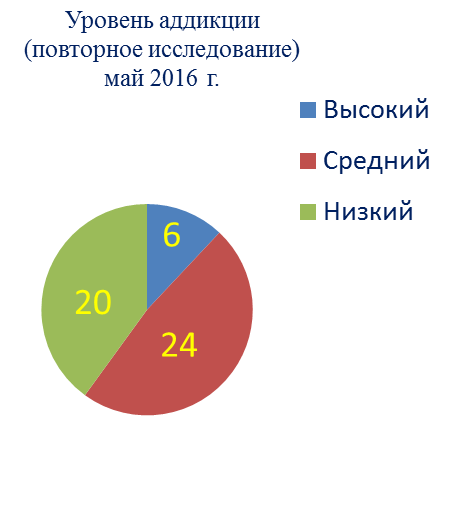 Аддикция при Входной диагностике и Повторном исследовании, была рассмотрены в трёх показателях – низкий, средний и высокий уровни.При Входной диагностике, 50 % детей и подростков, 25 человек, показали средний уровень аддикции.Высокий  уровень, был отмечен у 26 %, 13 человек.Низкий уровень аддикции - 24 %, 12 человек.При Повторном исследовании, средний уровень у 48 %, 24 человека.Низкий уровень имеют – 40 %,20 детей и подростков.Высокий - 12 %, всего 6 детей и подростков.Уровень аддикции (сравнительная диаграммаВходной и Повторной диагностики)Аддикция в сравнении, при Входной диагностике и Повторном исследовании. Показатели – низкий, средний и высокий уровни.При Входной диагностике и Повторном исследование, около 50 % детей и подростков, 25 (24) человека, показали средний уровень аддикции. Высокий  уровень, с 26 %, 13 человек снизился до12 %, 6 человек.Низкий уровень аддикции с 24 %, 12 человек повысился до 40%, 20 человек.В целом, отмечается положительная динамика.При Входной диагностике высокий уровень функций прогноза, развития самосознания, самоконтроля, эмоциональной устойчивости, уверенности в себе, дети  и подростки не показали.Средний уровень развития самосознания, эмоциональной устойчивости, уверенности в себе, имеют около 50 % детей подростков.Функции прогноза и самоконтроля сформированы на среднем уровне, около 25 % детей и подростков.Низкий уровень функций прогноза, самоконтроля, более чем у 75% процентов. Низкий уровень развития самосознания, эмоциональной устойчивости, уверенности в себе, около 50% детей и подростков. При Повторном исследование высокий уровень функций прогноза, развития самосознания, самоконтроля, эмоциональной устойчивости, уверенности в себе, дети  и подростки не показали.Средний уровень развития самосознания, эмоциональной устойчивости, уверенности в себе, имеют около 75 % детей подростков.Функции прогноза и самоконтроля сформированы на среднем уровне, около 45 % детей и подростков.Низкий уровень функций прогноза, самоконтроля, более чем у 75% процентов. Низкий уровень развития самосознания, эмоциональной устойчивости, уверенности в себе, около 50% детей и подростков. Повторная диагностика показала стойкую динамику и положительный результат реализации Программы по профилактике нехимических зависимостей «Пять шагов к общению»Авторы и исполнители Программы считают  приоритетными  направлениями реализации данной Программы следующие шаги - блоки: «Я и мои друзья», «Я – творческий». В совместной социально- значимой и творческой, а именно в театрализованной деятельности дети постигают азы межличностного терпимого и толерантного общения, учатся выходить из конфликтных ситуаций без агрессии. А самое главное учащиеся находятся в ситуации успеха, это способствует психологическому комфорту детей и их  эмоциональному здоровью, повышает самооценку и сопротивляемость к негативным явлениям, расширяет коммуникативную сферу, формирует самосознание и позитивное восприятие действительности. Присутствует  в блоке «Я и мои друзья» преемственность поколений которая прослеживается в тимуровской работе, ежегодной Вахте Памяти, традиционных субботниках на памятниках Героям- землякам,  участникам боевых действий. во времена  Великой Отечественной войны (Приложение, фотоотчет блока «Я и мои друзья»).Список литературы.1. Айвазова А.Е. Психические нюансы зависимости. – СПб.: «Речь», 2003. 2. Шаг за шагом от наркотиков, книжка для родителей. – СПб, 2000. 3. Зинкевич-Евстигнеева Т.Д. Психотерапия зависимостей, способ сказкотерапии. – СПб.: «Речь», 2002.4. Путь домой – М.: Спорт и культура , 2001. 5. Психология зависимости: хрестоматия/Сост. К.В. Сельчонок. – Мн.: Харвест, 2004. 6. Москаленко В. Зависимость: домашняя болезнь. – М.: «ПЕР СЭ», 2004. 7. Путь домой – М.: Спорт и культура , 2001. Формирование компетенций студентов8. Источник: http://reftrend.ru/747383.html 1.Наименование профилактической программы1.Наименование профилактической программыПрограмма по профилактике нехимических зависимостей«Пять шагов к общению»Программа по профилактике нехимических зависимостей«Пять шагов к общению»Программа по профилактике нехимических зависимостей«Пять шагов к общению»2. Целевые группы, на которые направлена профилактическая программа (с указанием количественных и качественных характеристик)2. Целевые группы, на которые направлена профилактическая программа (с указанием количественных и качественных характеристик)Обучающиеся МКОУ «Уйская школа-интернат  VIII вида», 11-17 лет, дети с интеллектуальной недостаточностьюОбучающиеся МКОУ «Уйская школа-интернат  VIII вида», 11-17 лет, дети с интеллектуальной недостаточностьюОбучающиеся МКОУ «Уйская школа-интернат  VIII вида», 11-17 лет, дети с интеллектуальной недостаточностьюСроки реализации программыСроки реализации программы2015 - 2016 учебный год2015 - 2016 учебный год2015 - 2016 учебный год3. Цели и задачи профилактической программы3. Цели и задачи профилактической программыЦель программы: формирование личностных мотивов, стиля поведения  у обучающихся, направленных на позитивное межличностное общение и сохранение положительного психофизического состояния.Создание в образовательной среде школы-интерната VIII вида условий для формирования и закрепления нравственных ценностей через систему специальных мероприятий с вовлечением учащихся в активные самостоятельные действия и позитивное межличностное общение.Задачи:- формирование личностных мотивов, стиля поведения направленного на позитивное межличностное общение;- формирование и закрепление нравственных ценностей, мотивов  и  потребностей положительного социально-нравственного поведения;- формирование потребности к здоровому образу жизни;-содействие в  социализации детей и подростков, укрепление организационных и социальных навыков, расширение коммуникативной среды и вовлечение в творческую, театрализованную и общественно - полезную деятельность;- содействовать развитию терпимости и толерантности;- содействие  формированию представлений о доброте, великодушии, справедливости, гражданственности и патриотизме;- способствование  осознанному отказу  от компьютерных игр и длительного пребывания в интернете;Цель программы: формирование личностных мотивов, стиля поведения  у обучающихся, направленных на позитивное межличностное общение и сохранение положительного психофизического состояния.Создание в образовательной среде школы-интерната VIII вида условий для формирования и закрепления нравственных ценностей через систему специальных мероприятий с вовлечением учащихся в активные самостоятельные действия и позитивное межличностное общение.Задачи:- формирование личностных мотивов, стиля поведения направленного на позитивное межличностное общение;- формирование и закрепление нравственных ценностей, мотивов  и  потребностей положительного социально-нравственного поведения;- формирование потребности к здоровому образу жизни;-содействие в  социализации детей и подростков, укрепление организационных и социальных навыков, расширение коммуникативной среды и вовлечение в творческую, театрализованную и общественно - полезную деятельность;- содействовать развитию терпимости и толерантности;- содействие  формированию представлений о доброте, великодушии, справедливости, гражданственности и патриотизме;- способствование  осознанному отказу  от компьютерных игр и длительного пребывания в интернете;Цель программы: формирование личностных мотивов, стиля поведения  у обучающихся, направленных на позитивное межличностное общение и сохранение положительного психофизического состояния.Создание в образовательной среде школы-интерната VIII вида условий для формирования и закрепления нравственных ценностей через систему специальных мероприятий с вовлечением учащихся в активные самостоятельные действия и позитивное межличностное общение.Задачи:- формирование личностных мотивов, стиля поведения направленного на позитивное межличностное общение;- формирование и закрепление нравственных ценностей, мотивов  и  потребностей положительного социально-нравственного поведения;- формирование потребности к здоровому образу жизни;-содействие в  социализации детей и подростков, укрепление организационных и социальных навыков, расширение коммуникативной среды и вовлечение в творческую, театрализованную и общественно - полезную деятельность;- содействовать развитию терпимости и толерантности;- содействие  формированию представлений о доброте, великодушии, справедливости, гражданственности и патриотизме;- способствование  осознанному отказу  от компьютерных игр и длительного пребывания в интернете;4. Описание деятельности4. Описание деятельностиПроект направлен на профилактику нехимической зависимости, через систему специальных мероприятий с вовлечением учащихся в активные творческие, самостоятельные действия и позитивное межличностное общение. Данные  мероприятия проводят социальный педагог, педагог – психолог, учитель – логопед, классные руководители, воспитатели и родители.Специальные мероприятия делятся на пять блоков:1.«Я и мои друзья»2. «Познай себя»3. «Я - творческий»4.« Я и мое здоровье»5. «Я и моя семья»Проект направлен на профилактику нехимической зависимости, через систему специальных мероприятий с вовлечением учащихся в активные творческие, самостоятельные действия и позитивное межличностное общение. Данные  мероприятия проводят социальный педагог, педагог – психолог, учитель – логопед, классные руководители, воспитатели и родители.Специальные мероприятия делятся на пять блоков:1.«Я и мои друзья»2. «Познай себя»3. «Я - творческий»4.« Я и мое здоровье»5. «Я и моя семья»Проект направлен на профилактику нехимической зависимости, через систему специальных мероприятий с вовлечением учащихся в активные творческие, самостоятельные действия и позитивное межличностное общение. Данные  мероприятия проводят социальный педагог, педагог – психолог, учитель – логопед, классные руководители, воспитатели и родители.Специальные мероприятия делятся на пять блоков:1.«Я и мои друзья»2. «Познай себя»3. «Я - творческий»4.« Я и мое здоровье»5. «Я и моя семья»5.Описание ожидаемых результатов(с указанием количественных и качественных индикаторов)5.Описание ожидаемых результатов(с указанием количественных и качественных индикаторов)Формирование  личностных мотивов, стиля поведения детей направленного на позитивное межличностное общение.Формирование и закрепления нравственных ценностей, мотивов и  потребности положительного социально-нравственного поведения.Снижение подростковой агрессии.Формирование потребности к здоровому образу жизни.Социализация детей и подростков, укрепление организационных и социальных навыков, расширение коммуникативной среды.Развитие у обучающихся  терпимости и толерантности к окружающим и себе.Формирование представлений о доброте, великодушии, справедливости, гражданственности и патриотизме.Осознанный отказ от длительного пребывания и  игр в интернете.Осознание себя как самодостаточного члена общества, сформировавшегося полноценного человека. Умение детей самостоятельно выходить из конфликтных ситуаций без агрессивных действий и самобичевания.Формирование  личностных мотивов, стиля поведения детей направленного на позитивное межличностное общение.Формирование и закрепления нравственных ценностей, мотивов и  потребности положительного социально-нравственного поведения.Снижение подростковой агрессии.Формирование потребности к здоровому образу жизни.Социализация детей и подростков, укрепление организационных и социальных навыков, расширение коммуникативной среды.Развитие у обучающихся  терпимости и толерантности к окружающим и себе.Формирование представлений о доброте, великодушии, справедливости, гражданственности и патриотизме.Осознанный отказ от длительного пребывания и  игр в интернете.Осознание себя как самодостаточного члена общества, сформировавшегося полноценного человека. Умение детей самостоятельно выходить из конфликтных ситуаций без агрессивных действий и самобичевания.Формирование  личностных мотивов, стиля поведения детей направленного на позитивное межличностное общение.Формирование и закрепления нравственных ценностей, мотивов и  потребности положительного социально-нравственного поведения.Снижение подростковой агрессии.Формирование потребности к здоровому образу жизни.Социализация детей и подростков, укрепление организационных и социальных навыков, расширение коммуникативной среды.Развитие у обучающихся  терпимости и толерантности к окружающим и себе.Формирование представлений о доброте, великодушии, справедливости, гражданственности и патриотизме.Осознанный отказ от длительного пребывания и  игр в интернете.Осознание себя как самодостаточного члена общества, сформировавшегося полноценного человека. Умение детей самостоятельно выходить из конфликтных ситуаций без агрессивных действий и самобичевания.6. Краткая аннотация проекта ( не более 5 предложений)6. Краткая аннотация проекта ( не более 5 предложений)Нехимический вид зависимости предполагает такой вид поведения, которое человек использует для изменения своего психофизического состояния, оно характеризуется коротким периодом комфорта, после которого наступает более длительный по времени дискомфорт.Наша программа «Пять шагов к общению» направлена на профилактику нехимической зависимости через систему специальных мероприятий с вовлечением учащихся в активные самостоятельные действия и позитивное межличностное общение.Программа рассчитана на детей и подростков 11-17 лет с интеллектуальной недостаточностью.Цель программы: формирование личностных мотивов, стиля поведения  у обучающихся, направленных на позитивное межличностное  общение и сохранение положительного психофизического состояния.Планируемые  результаты:Формирование  личностных мотивов, стиля поведения детей направленного на позитивное межличностное общение.Долгосрочность программы будет обеспечена:- экономической эффективностью: при минимальных вложениях максимальный успех;-данной программой могут руководствоваться педагоги школы и  педагоги других коррекционных школ;-выпущенные брошюры, методические материалы,  могут быть использованы педагогами образовательных учреждений;-реализация программы будет мотивировать педагогов на повышение профессиональной компетенции через курсы повышения квалификации и переподготовки.Нехимический вид зависимости предполагает такой вид поведения, которое человек использует для изменения своего психофизического состояния, оно характеризуется коротким периодом комфорта, после которого наступает более длительный по времени дискомфорт.Наша программа «Пять шагов к общению» направлена на профилактику нехимической зависимости через систему специальных мероприятий с вовлечением учащихся в активные самостоятельные действия и позитивное межличностное общение.Программа рассчитана на детей и подростков 11-17 лет с интеллектуальной недостаточностью.Цель программы: формирование личностных мотивов, стиля поведения  у обучающихся, направленных на позитивное межличностное  общение и сохранение положительного психофизического состояния.Планируемые  результаты:Формирование  личностных мотивов, стиля поведения детей направленного на позитивное межличностное общение.Долгосрочность программы будет обеспечена:- экономической эффективностью: при минимальных вложениях максимальный успех;-данной программой могут руководствоваться педагоги школы и  педагоги других коррекционных школ;-выпущенные брошюры, методические материалы,  могут быть использованы педагогами образовательных учреждений;-реализация программы будет мотивировать педагогов на повышение профессиональной компетенции через курсы повышения квалификации и переподготовки.Нехимический вид зависимости предполагает такой вид поведения, которое человек использует для изменения своего психофизического состояния, оно характеризуется коротким периодом комфорта, после которого наступает более длительный по времени дискомфорт.Наша программа «Пять шагов к общению» направлена на профилактику нехимической зависимости через систему специальных мероприятий с вовлечением учащихся в активные самостоятельные действия и позитивное межличностное общение.Программа рассчитана на детей и подростков 11-17 лет с интеллектуальной недостаточностью.Цель программы: формирование личностных мотивов, стиля поведения  у обучающихся, направленных на позитивное межличностное  общение и сохранение положительного психофизического состояния.Планируемые  результаты:Формирование  личностных мотивов, стиля поведения детей направленного на позитивное межличностное общение.Долгосрочность программы будет обеспечена:- экономической эффективностью: при минимальных вложениях максимальный успех;-данной программой могут руководствоваться педагоги школы и  педагоги других коррекционных школ;-выпущенные брошюры, методические материалы,  могут быть использованы педагогами образовательных учреждений;-реализация программы будет мотивировать педагогов на повышение профессиональной компетенции через курсы повышения квалификации и переподготовки.7. График проведения мероприятий7. График проведения мероприятий7. График проведения мероприятий7. График проведения мероприятийЗадачи/ мероприятиеЗадачи/ мероприятиеЗадачи/ мероприятиеСроки (дд.мм.гг)/ длительностьРезультатШаг - блок «Я и мои друзья»Шаг - блок «Я и мои друзья»Шаг - блок «Я и мои друзья»В течение года по плану социального педагога (Приложение 1)Формирование  у детей личностных мотивов, стиля поведения детей направленного на позитивное межличностное общение.Закрепления нравственных ценностей, мотивов и  потребности положительного социально-нравственного поведения.Формирование представлений о доброте, великодушии, справедливости, гражданственности и патриотизме.Шаг - блок «Познай себя»Шаг - блок «Познай себя»Шаг - блок «Познай себя»В течение года по плану  педагога - психолога(Приложение 2)Снижение подростковой агрессии; Осознание себя как самодостаточного члена общества, сформировавшегося полноценного человека; Умение детей самостоятельно выходить из конфликтных ситуаций без агрессивных действий и самобичевания.7.3. Шаг - блок«Я – творческий».7.3. Шаг - блок«Я – творческий».7.3. Шаг - блок«Я – творческий».В течение года по плану учителя – логопеда (Приложение 3)Развитие у обучающихся  терпимости и толерантности к окружающим и себе.Снижение подростковой агрессии.Осознанный отказ от длительного пребывания и игр в интернете.7.4.. Шаг - блок «Я и мое здоровье»7.4.. Шаг - блок «Я и мое здоровье»7.4.. Шаг - блок «Я и мое здоровье»В течение года  по плану классного руководителя, воспитателя, фельдшера ОУ(Приложение 4)Формирование у детей стойкой потребности  и позитивного отношения к  здоровому образу жизни.Формирование у обучающих негативного отношения и неприятия асоциальных явлений, рискованного  и аддиктивного поведения.7.5.. Шаг - блок «Я и моя семья»7.5.. Шаг - блок «Я и моя семья»7.5.. Шаг - блок «Я и моя семья»В течение года  по плану классного руководителя, воспитателя, педагога - психолога(Приложение 5)Способствовать в приобретении родителями (законными представителями) знаний о подростковой и детской аддикции, девиантного поведения и способов выхода из негативных психоэмоциональных ситуаций. Замотивировать  родителей находить контакт с детьми и дать рекомендации как проводить свободное время.8. Методические материалы по профилактической программе «Пять шагов к общению» (Приложение)8. Методические материалы по профилактической программе «Пять шагов к общению» (Приложение)8. Методические материалы по профилактической программе «Пять шагов к общению» (Приложение)8. Методические материалы по профилактической программе «Пять шагов к общению» (Приложение)8. Методические материалы по профилактической программе «Пять шагов к общению» (Приложение)9. Исполнители проекта(с указанием информации о квалификации и профессиональных достижениях)    Захарова Светлана Николаевна, социальный педагог МКОУ «Уйская школа-интернат  VIII вида», образование высшее, высшая квалификационная категория, стаж педагогической работы 25 лет, социальным педагогом – 9 лет. Победитель  областного  конкурса педагогических коллективов и учителей образовательных организаций, реализующих образовательные программы начального общего, основного и общего и (или) среднего общего образования, «Современные образовательные технологии» (октябрь 2015 г.).   Линникова Людмила Николаевна, педагог - психолог МКОУ «Уйская школа-интернат  VIII вида», образование высшее,    стаж педагогической работы     лет 18 лет.   Иванова Эвелина Хусаиновна, учитель - логопед, МКОУ «Уйская школа интернат  VIII вида», образование высшее, первая квалификационная категория, стаж педагогической работы: 9лет.Победитель районного конкурса  «Педагогический дебют» (январь 2016 г.)Усцелёмова Любовь Владимировна, фельдшер общей практики, стаж работы 30 лет    Захарова Светлана Николаевна, социальный педагог МКОУ «Уйская школа-интернат  VIII вида», образование высшее, высшая квалификационная категория, стаж педагогической работы 25 лет, социальным педагогом – 9 лет. Победитель  областного  конкурса педагогических коллективов и учителей образовательных организаций, реализующих образовательные программы начального общего, основного и общего и (или) среднего общего образования, «Современные образовательные технологии» (октябрь 2015 г.).   Линникова Людмила Николаевна, педагог - психолог МКОУ «Уйская школа-интернат  VIII вида», образование высшее,    стаж педагогической работы     лет 18 лет.   Иванова Эвелина Хусаиновна, учитель - логопед, МКОУ «Уйская школа интернат  VIII вида», образование высшее, первая квалификационная категория, стаж педагогической работы: 9лет.Победитель районного конкурса  «Педагогический дебют» (январь 2016 г.)Усцелёмова Любовь Владимировна, фельдшер общей практики, стаж работы 30 лет    Захарова Светлана Николаевна, социальный педагог МКОУ «Уйская школа-интернат  VIII вида», образование высшее, высшая квалификационная категория, стаж педагогической работы 25 лет, социальным педагогом – 9 лет. Победитель  областного  конкурса педагогических коллективов и учителей образовательных организаций, реализующих образовательные программы начального общего, основного и общего и (или) среднего общего образования, «Современные образовательные технологии» (октябрь 2015 г.).   Линникова Людмила Николаевна, педагог - психолог МКОУ «Уйская школа-интернат  VIII вида», образование высшее,    стаж педагогической работы     лет 18 лет.   Иванова Эвелина Хусаиновна, учитель - логопед, МКОУ «Уйская школа интернат  VIII вида», образование высшее, первая квалификационная категория, стаж педагогической работы: 9лет.Победитель районного конкурса  «Педагогический дебют» (январь 2016 г.)Усцелёмова Любовь Владимировна, фельдшер общей практики, стаж работы 30 лет    Захарова Светлана Николаевна, социальный педагог МКОУ «Уйская школа-интернат  VIII вида», образование высшее, высшая квалификационная категория, стаж педагогической работы 25 лет, социальным педагогом – 9 лет. Победитель  областного  конкурса педагогических коллективов и учителей образовательных организаций, реализующих образовательные программы начального общего, основного и общего и (или) среднего общего образования, «Современные образовательные технологии» (октябрь 2015 г.).   Линникова Людмила Николаевна, педагог - психолог МКОУ «Уйская школа-интернат  VIII вида», образование высшее,    стаж педагогической работы     лет 18 лет.   Иванова Эвелина Хусаиновна, учитель - логопед, МКОУ «Уйская школа интернат  VIII вида», образование высшее, первая квалификационная категория, стаж педагогической работы: 9лет.Победитель районного конкурса  «Педагогический дебют» (январь 2016 г.)Усцелёмова Любовь Владимировна, фельдшер общей практики, стаж работы 30 лет№ТемаКоличество часовКоличество часовКоличество часов№Тематеорияпрактикавсего1.«В кругу друзей» Культура поведения910,519,51.1.Вводное занятие, общие понятия.Культура поведения и общения1121.2.Что такое доброта.просмотр детских мультфильмов1121.3.Заботливое отношение к людям.«Дом без одиночества»тимуровский десант к ветерану педагогического трудатимуровский десант к ветерану ВОВ12251.4.О бескорыстии в дружбе.круглый стол1121.5.Сопереживаниепросмотр художественного фильма «Белый Бим, черное ухо»1121.6.Непримеримость к нечестности и жестокости1121.7.Что такое вежливость1121.8.Как вести себя в общественных местахкак вести себя на улицеэкскурсия в музей1-1-21.9.Как знакомиться и принимать гостейчаепитие «В кругу друзей»практическое мероприятие «Гость в дом – радость в нем»как вести себя за столом, уроки этикета1341.10.Подарки и дружбакак правильно выбрать и подарить подарок1121.11.Где начинается и как проявляется невежливостьпросмотр мультфильма «Медвежонок невежа»1121.12.Практическое итоговое занятие «Культура поведения»диагностика этики поведения10,512. «Я – личность»Самовоспитание 77142.1.Что в человеке самое главноеО человекедиагностика качеств личности «Чего мне не хватает»1122.2.Воля и вера в себяпросмотр документального фильма о героях спорта и воле к победе1122.3.Путешествие в самого себятворческая работа «Нарисуй себя»1122.4.Как управлять собойаутогенная тренировка1122.5.Как тренировать волю1122.6.Воля и характертренинг «Под водой»1122.7.Игра-викторина «Я – личность?»диагностика нравственной мотвации1123.«В здоровом теле – здоровый дух»Человек и его здоровье4263.1.Тайны человеческого организма1-13.2.Азбука здоровьягигиена снатворческое задание «Составь свой режим дня»1123.3.О привычках полезных и вредныхпросмотр фильмов и презентаций о привычках10.51,53.4.Как стать настоящим мужчинойоб этом нужно знатьанкетирование «Что я знаю про здоровье»10,51,54.«Моя родина – Россия» гражданственность914234.1.Я – человек, личность, гражданинустный журнал «Я учусь»практическое занятие «Права и обязанности учащихся»1234.2.Беседа: Нормы жизни в обществе1-14.3.Человек среди людейРебенок и его правачеловек в семье1234.4.Наша малая родинасоставление стенной газеты  «Моя малая родина»социально – полезная деятельность, трудовой экологический десант «Чистый родник», акция «Чистый берег»1344.5.Моя родина – Россияколлаж «Символика РФ»творческая выставка рисунков «Символика нашей родины»Крым и Россия – мы вместе!1111154.6.Памятные датывахта памятитрудовой десант операция «Обелиск»11244.7.Паспорт гражданина РФэкскурсия в отделение регистрации и паспортизации1124.8.Закон и ответственностьправовая игра «Сам себе юрист»встреча с инспектором по делам несовершеннолетних ГДН ОМВД123№Сроки, месяцСодержание работыЦель и  задачиНоябрь- февральТематические занятия, с элементами психотерапии.Всего: 7 занятий, каждое занятие - 1  час.Цель: развитие самоисследования и самосознания детей и подростков для предупреждения эмоциональных и поведенческих нарушений на основе внутренних и поведенческих изменений.Задачи:1.Способствовать формированию первичных навыков диагностики, самоконтроля, рефлексии.2.Выработать толерантное отношение к собственным недостаткам.3.Способствовать адекватному восприятию оценки окружающих людей.4.Научить детей и подростков контролировать свои негативные эмоциональные проявления, посредством повышения стрессоустойчивости.5.Привить детям и подросткам навыки сотрудничества и умения взаимодействовать с окружающим миром.6.Выявить отношение детей и  подростков к собственному здоровью и повысит мотивацию к выбору здорового образа жизни.1.НоябрьЗанятие 1. " Кто я такой"   Цель: способствовать развитию адекватной самооценки, рефлексии.2.НоябрьЗанятие 2. " Я и мои эмоции"Цель: выявить и дать знания о характере эмоций; основы эмоциональных ощущений. Учить выражать эмоции социально приемлемыми способами.3.НоябрьЗанятие 3. " Я и мои желания"Цель: дать знания о теоретических основах мотивов и потребностей, повысить уровень самооценки учащихся.4.ДекабрьЗанятие 4. "Я и моё здоровье"Цель: дать знания о различии физического и психического здоровья, научить методам выхода из стрессовой ситуации, сформировать навыки уверенного поведения в момент стресса.5.ДекабрьЗанятие 5. "Я и моя будущая профессия"Цель: Формирование ответственного отношения к выбору профессионального пути через расширение границ самопознания и получение информации о мире профессий.6. ЯнварьЗанятие 6. "Я и мои конфликты"Цель:  дать знания учащимся о поведении в конфликтных ситуациях, научить адекватно реагировать на замечания7.ФевральЗанятие 7. "Я и мой круг общения"Цель: Помочь участникам видеть, чувствовать, адекватно воспринимать других людей, формировать чувствительность к невербальным средствам общения.№ТемаКоличество часовКоличество часовКоличество часов№ТематеорияпрактикаВсего1.Занятие 1. " Кто я такой" Формирование первичных навыков диагностики, самоконтроля, рефлексии.0,50,512.Занятие 2. " Я и мои эмоции"Выявление и расширение знаний о характере эмоций; основы эмоциональных ощущений. Обучение выражать эмоции социально приемлемыми способами.0,50,513.Занятие 3. " Я и мои желания" Обогащение знаниями о теоретических основах мотивов и потребностей, повышение уровня самооценки учащихся.0,50,514.Занятие 4. "Я и моё здоровье" Информирование о различии физического и психического здоровья, обучение методам выхода из стрессовой ситуации, формирование навыкам уверенного поведения в момент стресса.0,50,515.Занятие 5. "Я и моя будущая профессия"Формирование ответственного отношения к выбору профессионального пути через расширение границ самопознания и получение информации о мире профессий.0,50,516.Занятие 6. "Я и мои конфликты"Знакомство учащихся с поведением в конфликтных ситуациях, обучение адекватно реагировать на замечания0,50,517.Занятие 7. "Я и мой круг общения"Помощь участникам видеть, чувствовать, адекватно воспринимать других людей, формирование чувствительности к невербальным средствам общения.0,50,51Итого3,5ч.3,5ч.7ч.№месяцСодержание работыЦели, задачи1сентябрьЗнакомство с кукольным и пальчиковым театром. Разыгрывание диалогов, простых сценок.  Разучивание песенки «Мишка косолапый», «Зайка серенький сидит» и т.п. Познакомить детей с героями кукольного и пальчикового театра2октябрьЗнакомство с многообразие художественных произведений. Экскурсия в детскую библиотеку, дворец культуры «Колос». Путешествие в мир театра, знакомство с профессиями, связанными с театром.Формировать интерес  к литературным, художественным произведениям,  театру,  театрализованной деятельности3ноябрьРабота над постановкой театрализованного представления:- выбор художественного произведения;- знакомство детей с содержанием литературного произведения (чтение, показ мультфильма);- анализ художественного произведения, беседа, постановка и ответы на вопросы;- словарная работа, разбор непонятных слов;Формировать мотивацию к театрализованным играм, подготовке к спектаклю, изготовлению реквизита;Поощрять стремление детей  в процессе работы над спектаклем, выборе ролей4декабрьЗнакомство со сценарием  «Колобок», распределение ролей, чтение и разучивание ролей, ежедневные репетиции.Подготовка к конкурсу «Новогодний переполох».Развивать творческие способности учащихся: свободно и раскрепощенно держаться на сцене;Умение произносить текст с нужной интонацией, мимикой и другими средствами невербального общения. 5январьВыступление перед воспитанниками, родителями, педагогами школы-интерната на общешкольном мероприятии «Здравствуй, зимушка-зима!» со сказкой «Колобок».Подготовка к празднику День защитника Отечества, знакомство со сказкой «Каша из топора», распределение ролей, разучивание текста.Уметь анализировать поступки  действующих лиц в спектакле, давать им нравственную характеристику; формировать эмоциональную выразительность,расширять лексический  и грамматический строй речи 6февральВыступление перед воспитанниками, родителями, педагогами школы-интерната на общешкольном мероприятии «День защитника Отечества»Расширять представления детей о средствах передачи эмоционального состояния героя, выражения чувств при помощи мимики и жестов7мартЗнакомство с различными видами театров города Челябинска: Театр оперы и балета, Театр драмы имени Н. Орлова, Театр кукол.Подготовка к Неделе детской книги, выбор художественного произведения.Продолжить знакомство с театральными профессиями, правилами поведения в театре.Формировать представление о театре, как о взаимодействии системы работы всех сотрудников театра8апрельВыступление перед воспитанниками, родителями, педагогами школы-интерната на Неделе детской книги со сказкой «Заюшкина избушка»Формировать творческие способности детей;Закреплять умение свободно держаться перед зрителями, Активизировать учащихся в участии в праздниках, общешкольных мероприятиях, семинарах.9майОбобщение и закрепление знаний учащихся о театре, его назначении разновидностях, театральных профессиях, костюмах, правилах поведения в театре, Закрепить и обобщить знания детей о театре, театрализованной деятельности. Подвести итоги за год. Награждение и поощрение участников творческого коллектива. Чаепитие. №ТемаКоличество часовКоличество часовКоличество часов№ТематеорияпрактикаВсего1Знакомство с кукольным и пальчиковым  театром. Разыгрывание диалогов, простых сценок2352Знакомство с многообразием художественных произведений. 113Экскурсия в детскую библиотеку. 114Театральные профессии. Экскурсия во дворец культуры «Колос».1125Знакомство  с различными видами театров города Челябинска. Театр кукол. 116Знакомство с театром драмы имени Н. Орлова. Просмотр видеоролика. 117Знакомство с театром оперы и балета имени Глинке, г. Челябинска.118Правила поведения в театре во время спектакля, в антракте. Театральный этикет.229Основная работа над постановкой спектакля: распределение ролей, заучивание наизусть, репетиции.3030Итого9ч.35ч.44ч.№Тема профилактических занятий Сроки теорияпрактикаитого1Здоровый образ жизни – что это?Сентябрь 112.Личная гигиена девочкисентябрь113.Личная гигиена мальчикасентябрь114.Режим дня школьникаОктябрь 115. Утренняя зарядка- зарядка для всего организмаОктябрь 0,50,516.Организация рабочего дня учащегосяНоябрь 0,50,517.Основа рационального питания- привычка правильно питатьсяНоябрь 0,50,518.Профилактика нарушений зрения.Гимнастика для глазДекабрь 0,50,519.Провмотр презентаций и беседа о вреде курения, алкоголя на детский организмДекабрь 1110.Психоактивные вещества и зависимость, как научиться говорить – НЕТ!январь1111.Как правильно ухаживать за полостью ртаЯнварь 1112.Мальчик - будущий защитник Отечества, как сохранить свое здоровье (комплекс физических упражнений для увеличений мышечной массы)Февраль 0,50,5113.Девочки - будущие девушки, женщины, матери (комплекс физических упражнений для поддержания физической формы и красоты тела)Март 0,50,5114.Первая помощи при несчастных случаях!Апрель 0,50,5115.Ответственное сексуальное поведение.Что такое быть родителем.Май 1116.Участие в акциях «Мы за здоровы образ жизни!»Оформление стенда профилактическими газетами и листовкамиОктябрьЯнварьАпрель 11Итого (часов): 11,5ч.4,5ч.17ч.№Сроки, месяцСодержание работыЦель и  задачиОтветственный Ноябрь - апрельТематические занятия, с элементами психотерапии (диада: ребёнок – родитель).Всего: 3 занятия, каждое занятие - 2 часа.Цель: Повышение психологической культуры. Гармонизация семейных взаимоотношений.Задачи:Предоставить родителям полною информации о детях и подростках: об их возможностях и ограничениях, сильных и слабых сторонах, перспективах дальнейшего развития и т.д. Информировать, с целью повышения психологической грамотности у детей, подростков и их родителей.Ориентировать на альтернативное общение в реальности, от виртуальной жизни – общения в соцсетях, компьютерных игр и т.д., и детей, подростков и их родителей.Педагог- психолог1.НоябрьЗанятие "Родословное древо" Цель: Развитие понимания себя, интереса к себе и к другим людям; осознание семейных ролей и отношений.Педагог - психолог2.ФевральЗанятие  "Семейный альбом"Цель: Расширение представления детей о любви и согласии в семье, формирование в детях и подростках чувство семейной сплоченности на основе представлений о семье, ее составе, взаимоотношениях актуализация позитивного эмоционального опыта; увеличение взаимной открытости.Педагог- психолог3.АпрельЗанятие "Традиции семьи"Цель: Установление дружелюбной атмосферы, активизация коммуникаций в семье развитие способности конструктивного взаимодействия; снятие психоэмоционального напряжения, создание ситуации сотрудничества.Педагог психологОктябрь Общее родительское собрание «Особенности подросткового возраста»Цель:Дать информацию родителям об особенностях психофизического состояния подростков.Замотивировать родителей на общение с детьми в соответсвии с особенностями подросткового возраста.Социальный педагог, педагог- психолог5Ноябрь Приглашение родителей на просмотр театрализованного представленияЦель:Показать родителям творческие успехи детей.Учитель- логопед6Декабрь Общее родительское собрание«Виды аддиктивного поведения детей, девиантное поведение и способы профилактики зависимости и противоправного  асоциального поведения» Цель: Профилактика аддиктивного поведения подростков, научить родителей распознавать зависимое поведение у детей и ознакомить со способами выхода из подобных ситуаций. Социальный педагог, педагог- психолог7Январь Общее родительское солбрание «Угороза нехимической зависимости среди поджростков. Зависимость от сети Интернет: плюсы и минусы»Цель: ознакомить родителей с видами нехимической зависимости; дать знания о безопасном использовании Интернета; замотивировать родителей на контроль за использованием компьютера детьми и отслеживанием сайтов посещаемых их ребенком.Учитель информатики, социальный педагог8Январь Приглашение родителей на просмотр театрализованного представления «Новогодний переполох»Цель: Показать родителям творческие успехи детей.Учитель- логопед9АпрельОбщее родительское собрание «Общение с ребенком- успех хорошего воспитания!»Цель: научить родителей правильно общаться с детьми и правильно выбирать темя для общенияСоциальный педагог10Март Общешкольная акция «Мы за здоровый образ жизни!»Соревнования «Мама, папа, я – спортивная семья!»Цель: формирование одной из семейных ценностей: культ здорового образа жизниУчитель физкультуры, классные руководители, воспитатели№ТемаКоличество часовКоличество часовКоличество часов№ТематеорияпрактикаВсего1.Занятие 1. "Родословное древо" 	Развивать понимания себя, интереса к себе и к другим людям; осознавать семейных ролей и отношений.0,51,522.Занятие 2. "Семейный альбом"	Расширять представления детей о любви и согласии в семье, формировать в детях и подростках чувство семейной сплоченности на основе представлений о семье, ее составе, взаимоотношениях актуализация позитивного эмоционального опыта; увеличение взаимной открытости.0,51,523.Занятие 3. "Традиции семьи"Установить дружелюбную атмосферу, активизировать коммуникации  в семье развивать способности конструктивного взаимодействия; обучение методам снятия психоэмоционального напряжения, создание ситуации сотрудничества.0,51,52Итого1,5ч.4,5ч.6ч.Директор ОУОсуществляет общее руководство и контроль за реализацией программы, руководит деятельностью коллектива. Вносит необходимые коррективы в программу, координирует действия управленческой структурыЗаместитель директора по УВР, ВР Осуществляет мониторинг и контроль  за выполнением программы. Анализирует текущую ситуацию, оказывает методическую помощь педагогам, воспитателям, классным руководителямСоциальный педагогПроводит индивидуальные и групповые занятия с учащимися группы риска, консультации с классными руководителями и воспитателями, осуществляет работу с родителями, взаимодействует с КДН и ЗП, ГДН ОМВДПедагог – психолог Проводит диагностику, индивидуальные и групповые занятия с учащимися группы риска, тренинги; консультации с родителями, классными руководителями, воспитателямиКлассные руководителиОказывают помощь в реализации программы, осуществляют организацию родительского всеобуча. отслеживают посещение учащимися тематических занятий и тренингов. Воспитатели Оказывают помощь в реализации программы, осуществляют организацию воспитательных мероприятий, привлекают учащихся группы риска к кружковой и социально-полезной, тимуровской работе.Учитель - логопедОрганизует творческую, театрализованную деятельность обучающихсяУчитель информатикиОсуществляет обучение пользованием сетью Интернет, отслеживает уровень входящей информации, помогает в проведении профилактических Интернет- уроках, осуществляет подбор и организует просмотр медийных информационных продуктовУчителя - предметникиОказывают помощь в реализации программы, осуществляют организацию запланированных тематических декад и недель, привлекают к участию учащихся группы рискаКДН и ЗП ГДН ОМВДУчаствуют в реализации мероприятий программы и поведения учащихся группы рискаФельдшер общей практики школыОрганизует профилактические мероприятия, беседы, консультации, участвует в пропаганде здорового образа жизни